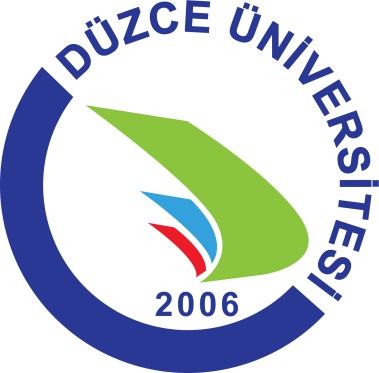 DÜZCEÜNİVERSİTESİ2014 MALİ YILI (TÜRK DİLİ BÖLÜM BAŞKANLIĞI) BİRİM FAALİYET RAPORUÜst Yönetici: (PROF. DR. İLHAN GENÇ Email:ilhangenc@ duzce. edu.tr dahili:3700Düzenleyen: (MEMUR YASİN ŞAHİN  Email:yasinsahin@ duzce. edu.tr dahili:1840BİRİM YÖNETİCİ SUNUŞUDüzce Üniversitesi Rektörlüğüne bağlı Türk Dili Bölümü, yeni gelişmekte olan bir birim olarak, idari ve akademik personeli ile birlikte belirlemiş olduğu vizyon ve misyonları en yakın zamanda hayata geçirebilmek. Türk dilinin temel kural ve özelliklerini bilen, kendisini yazılı ve sözlü olarak rahat bir şekilde ifade edebilen, resmî yazışmalar, sözlü-yazılı anlatım ve bilimsel araştırma türleri hakkında bilgi ve birikim sahibi, dil ve edebiyatın kültür hayatındaki öneminin farkındalığıyla düşünen, tartışan ve özgün fikirler üretebilen bireyler yetiştirmek.GENEL BİLGİLERMisyon ve VizyonTürk dilinin temel kural ve özelliklerini bilen, kendisini yazılı ve sözlü olarak rahat bir şekilde ifade edebilen, resmî yazışmalar, sözlü-yazılı anlatım ve bilimsel araştırma türleri hakkında bilgi ve birikim sahibi, dil ve edebiyatın kültür hayatındaki öneminin farkındalığıyla düşünen, tartışan ve özgün fikirler üretebilen bireyler yetiştirmektir. Akademik kadronun yetkinliğini ve niteliğini artırmak suretiyle modern çağın eğitim teknolojilerinden ve öğretim yöntemlerinden de faydalanarak Türkçenin hemen her alandaki zengin ifade gücüne vâkıf bireyler yetiştirmek için gerekli donanım ve desteği sunmaktır.Haftalık iki saat olan Türk Dili 1 ve Türk Dili 2 dersleri kapsamında birinci sınıf öğrencilerine Türk dilinin temel kuralları ve özelliklerini bilen, kendini yazılı ve sözlü olarak ifade edebilen bireyler yetiştirmek. İdareye İlişkin BilgilerFiziksel Yapı1.1. Taşınmazların Dağılımı11.6. Hizmet AlanlarıKaynak: İlgili Tüm Akademik ve İdari BirimlerBirim bazında büro olarak kullanılan kapalı alan miktarı1.9. Ambar ve Arşiv AlanlarıKaynak: İlgili Tüm Akademik ve İdari BirimlerMerkezi   -  Yeni bir Alan adı varsa tablonun sonuna eklenecekÖrgüt Yapısıİlk olarak Ankara Üniversitesi, Dil ve Tarih, Coğrafya Fakültesinde okutulmaya başlayan zorunlu Türk Dili dersi, YÖK’ün 1981 yılında kurulmasıyla birlikte bütün üniversitelerde ve her programda okutulmak üzere zorunlu dersler arasına alınmıştır.  O yıllarda 8 dönemde okutulması düşünülen ve uygulanan bu ders, Yükseköğretim Kanunu’nun 5.  maddesinin 1. fıkrasında, “Yükseköğretim kurumlarında Atatürk İlkeleri ve İnkılap Tarihi, Türk dili, yabancı dil zorunlu derslerdendir. Ayrıca, zorunlu olmamak koşuluyla beden eğitimi veya güzel sanat dallarındaki derslerden birisi okutulur. Bütün bu dersler en az iki yarıyıl olarak programlanır ve uygulanır.” şeklinde ifade edilmektedir. Üniversitemizde de bu kapsamda kuruluşundan itibaren bütün birinci sınıflarda haftada iki saat olmak kaydıyla Türk Dili dersi verilmektedir. Bilgi ve Teknolojik Kaynaklar3.2. Teknolojik KaynaklarTeknolojik KaynaklarKaynak: İlgili Tüm Akademik ve İdari BirimlerDiğer Teknolojik KaynaklarKaynak: İlgili Tüm Akademik ve İdari Birimlerİnsan Kaynakları4.1. Akademik PersonelKaynak: Personel Daire Başkanlığınca genel olarak  dolduracak olup diğer birimler sadece dolu kadroları dolduracaktır.FAALİYETLERE İLİŞKİN BİLGİ VE DEĞERLENDİRMELERPerformans BilgileriFaaliyet ve Proje Bilgileri1.1. Faaliyet BilgileriBilimsel ve Sanatsal FaaliyetlerKaynak: İlgili Tüm Birimlerce doldurulacaktır.İndekslere Giren Hakemli Dergilerde Yapılan YayınlarKaynak: İlgili Tüm Birimlerce doldurulacaktır.KURUMSAL KABİLİYET VE KAPASİTENİN DEĞERLENDİRİLMESİGüçlü Yönler-Bölüm için bina ,  okul   gerekmemesi ; birkaç odanın yeterli oluşu-Üniversitemizin bütün Türk Dili  ders ihtiyacını karşılayabilmesi-Bölüm başkanın tecrübeli , kaliteli kendini geliştirmiş birisi olması-Bölümdeki okutmanların sürekli kendini geliştirmesi ( Doktora , tez çalışmaları , eğitim , konferans , seminer)Zayıf Yönler-Akademik Personelin ilçeler ulaşım sıkıntısı-Akademik Personelin çalışma odalarının bulunmaması-Akademik birçok okulda derse girmesi sebebiyle  yaşanan sorunlar; Bürokratik işlemlerin uzaması ve yapılan hatalar, ulaşım, zaman sıkıntısı vs-Bölümde dış hatlı telefon bulunmamasıFırsatlar-Üniversitemizin yeni olması nedeniyle sürekli bölüm ve okulların açılması  -Diğer üniversitelerden gelen okutman ders talepleri-Yabancı ülkelerden -özellikle Azerbeycan, Irak, Bulgaristan, Arap Ülkeleri gibi kültürümüze yakın ülkelerden- gelen öğretim üyesi talepleri-Yunus Emre Enstitüsü çalışmaları kapsamında yurt dışında Tük Dili dersi verme imkânı -2. Öğretim ders yükünün fazla oluşu,  akademik personele ekonomik yansımasıTehditler-Akademik personelin başka kurumlara geçmesi-Akademik personel yetersizliği-Derslik yetersizliği-İdari personelin  nakil  olması   veya görevinden ayrılmasıÖNERİ VE TEDBİRLER-Bölümdeki okutmanların çalışabileceği fiziksel alanlar sağlanmalı- Akademik personelin ders yükü azaltılmalı -Bölümdeki personel teşvik edilmeli Örnekİç Kontrol Güvence BeyanıHarcama yetkilisi olarak yetkim dahilinde;Bu raporda yer alan bilgilerin güvenilir, tam ve doğru olduğunu beyan ederim. Bu raporda açıklanan faaliyetler için idare bütçesinden harcama birimimize tahsis edilmiş kaynakların etkili, ekonomik ve verimli bir şekilde kullanıldığını, görev ve yetki alanım çerçevesinde iç kontrol sisteminin idari ve mali kararlar ile bunlara ilişkin işlemlerin yasallık ve düzenliliği hususunda yeterli güvenceyi sağladığını ve harcama birimimizde süreç kontrolünün etkin olarak uygulandığını bildiririm. Bu güvence, harcama yetkilisi olarak sahip olduğum bilgi ve değerlendirmeler, benden önceki harcama yetkilisinden almış olduğum bilgiler, iç kontroller, iç denetçi raporları ile Sayıştay raporları gibi bilgim dahilindeki hususlara dayanmaktadır.Burada raporlanmayan, idarenin menfaatlerine zarar veren herhangi bir husus hakkında bilgim olmadığını beyan ederim. Düzce,    /   / 2015									İmza								          Ad Soyad								             Unvanİç Kontrol Güvence Beyanı.. /.. /2014 - .. /.. / 2014 tarihler arasında Harcama yetkilisi olarak yetkim dahilinde;Bu raporda yer alan bilgilerin güvenilir, tam ve doğru olduğunu beyan ederim. Bu raporda açıklanan faaliyetler için idare bütçesinden harcama birimimize tahsis edilmiş kaynakların etkili, ekonomik ve verimli bir şekilde kullanıldığını, görev ve yetki alanım çerçevesinde iç kontrol sisteminin idari ve mali kararlar ile bunlara ilişkin işlemlerin yasallık ve düzenliliği hususunda yeterli güvenceyi sağladığını ve harcama birimimizde süreç kontrolünün etkin olarak uygulandığını bildiririm. Bu güvence, harcama yetkilisi olarak sahip olduğum bilgi ve değerlendirmeler, benden önceki harcama yetkilisinden almış olduğum bilgiler, iç kontroller, iç denetçi raporları ile Sayıştay raporları gibi bilgim dahilindeki hususlara dayanmaktadır.Burada raporlanmayan, idarenin menfaatlerine zarar veren herhangi bir husus hakkında bilgim olmadığını beyan ederim. Düzce,    /   / 2015									İmza								          Ad Soyad								             UnvanOfis SayısıAlan(m2)Personel SayısıAkademik Personel166,37	7İdari Personel115,49	1TOPLAM20132014Kapalı Alan Miktarı (m2)81,8681.86Personel Başına Düşen Kapalı Alan Miktarı (m2)10,232510,23252013201320142014Sayı(Adet)Alanı(m2)Sayı(Adet)Alanı(m2)Ambar0000Arşiv0000TOPLAM20132014Artış Oranı (%)Masaüstü Bilgisayar22%0Dizüstü Bilgisayar00%0TOPLAM201220132014ProjeksiyonSlayt MakinesiTepegözEpiskopBarkot OkuyucuBaskı MakinesiFotokopi MakinesiFaksFotoğraf MakinesiKameralarTelevizyonYazıcı111TarayıcıMüzik SetleriMikroskoplarDVD ve Cd okuyucularıLaboratuvar CihazıDiğer Teknolojik Kaynaklar2013 Yılı2013 Yılı2014 Yılı2014 YılıArtış/AzalışDoluBoşDoluBoşOranı(%)ProfesörDoçentYardımcı DoçentÖğretim GörevlisiOkutman77%0ÇeviriciEğitim-Öğretim PlanlamacısıAraştırma GörevlisiUzmanTOPLAM77%0STR.AMAÇSTR.HEDEFGÖSTERGEHEDEFLENENULAŞILANAÇIKLAMABölümün Kurumsal misyon ve vizyon amaçlarını gerçekleştirebilmek Üniversite öğrencilerine ve akademik / idari personeline yönelik kurslar (Güzel Konuşma, Etkili İletişim …)* Katılımcı öğrenci-personel sayıları* Dönem içinde açılacak kurslar--Diğer üniversitelerden alanında akademisyen ihtiyacı  Bölümün Kurumsal misyon ve vizyon amaçlarını gerçekleştirebilmek*Konferansa salonunda yapılacak şiir dinletileri, dilin doğru kullanımıyla ilgili söyleşi, panel ve konferanslar*Sergi ve etkinlik sayıları katılımcı bilgileri --Bölümde akademik personelin ders yükünün fazla olmasıBölümün Kurumsal misyon ve vizyon amaçlarını gerçekleştirebilmek*Dil ve Edebiyat alanında davetli uzmanlarca yapılacak konferans ve paneller.*Etkinlik sayısı, katılımcı bilgileri--* Bölümde yeterli akademik personel bulunmaması201220132014Sempozyum ve KongreKonferansPanel SeminerAçık OturumSöyleşiTiyatroKonserSergiTurnuvaTeknik GeziEğitim SemineriÇalıştayTOPLAM201220132014Uluslararası MakaleUlusal MakaleUluslararası BildiriUlusal BildiriUluslararası SergiUlusal SergiUluslararası ÖdülSCI, SSCI, AHCI de taranan Uluslararası MakalelerAtıflar(SCI, SSCI, AHCI kapsamındaki dergilerde)Atıflar(Ulusal ve Uluslararası İndeksli dergilerde)KitapTOPLAM